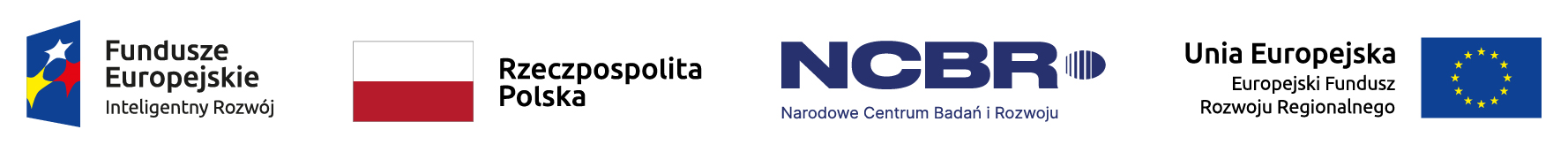 Załącznik nr 5WYKAZ ZREALIZOWANYCH DOSTAWNAZWA WYKONAWCY: …………………………………………………….ADRES:…………………………………………………………………………. Składając ofertę w postępowaniu o udzielenie zamówienia publicznego w trybie tryb podstawowy na: Dostawę układu sterującego do zarządzania energią z 4 źródeł H2, LPG, ON, PV (wraz z licencją niewyłączną na oprogramowanie) dla jednostki roboczej typu katamaran, sygnatura sprawy AF-271-12/23 oświadczamy, że w ciągu ostatnich 3 lat, a jeżeli okres prowadzenia działalności jest krótszy - w tym okresie, przed upływem terminu składania ofert zrealizowaliśmy następujące zamówienia: W załączeniu dowody potwierdzające należyte wykonanie dostaw wyszczególnionych w wykazie.Dokument należy sporządzić w postaci elektronicznej i podpisać kwalifikowanym podpisem elektronicznym lub podpisem zaufanym lub podpisem osobistym.L.pPrzedmiot dostawyData wykonaniaOdbiorca dostawy (nazwa, adres)1234